Geometry Review (M 8-26-19)Perimeter and AreaA polygon is a closed plane figure formed by 3 or more segments that intersect only at their endpoints.side of the polygon:  segments that form a polygonvertex of the polygon:  common endpoints of two sidesdiagonal:  a segment that connects any two nonconsecutive verticesNumber of sides:			Name of Polygon:	3					triangle	4					quadrilateral	5					pentagon	6					hexagon	7					heptagon or septagon	8					octagon	9					nonagon	10					decagon	12					dodecagon	n					n-gonconvex polygons:  all angles point out    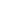 concave polygons:  you have at least one vertex (or angle) pointing in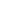 